Publicado en España el 04/04/2017 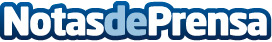 Fraternidad-Muprespa rediseña su portal web Fraternidad-Muprespa ha rediseñado su portal web, adaptándolo a las nuevas corrientes tecnológicas y garantizando el acceso a la información mediante el cumplimiento de las pautas de accesibilidad web publicadas por el W3CDatos de contacto:Gabinete de Prensa.Fraternidad-Muprespa913608536Nota de prensa publicada en: https://www.notasdeprensa.es/fraternidad-muprespa-redisena-su-portal-web Categorias: Telecomunicaciones E-Commerce Seguros http://www.notasdeprensa.es